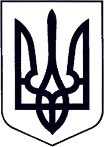 У К Р А Ї Н АЗАКАРПАТСЬКА ОБЛАСТЬМУКАЧІВСЬКА МІСЬКА РАДАВИКОНАВЧИЙ КОМІТЕТР І Ш Е Н Н Я13.08.2019                                        Мукачево                                                   № 208Про надання дозволу для здійснення правочину стосовно нерухомого майна, право власності на яке або право користування яким мають діти.     Розглянувши на засіданні комісії з питань захисту прав дитини виконавчого комітету Мукачівської міської ради заяви про надання батькам дітей дозволу на вчинення правочинів стосовно нерухомого майна, право власності на яке або право користування яким мають діти, відповідно до ст.177 Сімейного кодексу України, ст.ст.17,18 Закону України «Про охорону дитинства», ст.12 Закону України «Про основи соціального захисту бездомних осіб та безпритульних дітей», ст.74 Закону України «Про нотаріат», п. 67 Порядку провадження органами опіки та піклування діяльності, пов’язаної із захистом прав дитини, затвердженого Постановою Кабінету Міністрів України № 866 від 24.09.2008 року «Питання діяльності органів опіки та піклування, пов’язаної із захистом прав дитини», керуючись ст. 40, ч.1ст. 52, ч.6 ст. 59 Закону України «Про місцеве самоврядування в Україні», виконавчий комітет Мукачівської міської ради вирішив: *** надати дозвіл на посвідчення та підписання договору дарування на ім’я *** право користування яким мають діти: *** за умови збереження за дітьми, до набуття ними повноліття, права користування цим будинком після зміни власника.*** надати дозвіл на посвідчення та підписання договору дарування на ім’я *** право користування яким має ***, за умови збереження за дитиною, до набуття нею повноліття, права користування цілим будинком після зміни власників.*** надати дозвіл на посвідчення та підписання від імені дитини, *** договору продаж квартири *** співвласником якої є дитина, за умови: попередньої реєстрації місця проживання дитини *** перерахування 1/3 частини вартості квартири на рахунок, відкритий на ім’я дитини в АТКБ «ПриватБанк»; використання цих коштів на придбання у власність дитини іншого житла.*** надати дозвіл на посвідчення та підписання від імені дитини, *** договору дарування на ім’я дитини ***.*** в межах вимог чинного законодавства, надати дозвіл на посвідчення та підписання від імені сина, *** документів для отримання грошової компенсації за належне для отримання жиле приміщення у відповідності до Постанови Кабінету Міністрів України від 02.09.2015 року № 728, за умови використання цих коштів на придбання житла для всіх членів родини та включення дитини в число співвласників цього житла.*** в межах вимог чинного законодавства, надати дозвіл сину, *** на посвідчення та підписання документів для отримання грошової компенсації за належне для отримання жиле приміщення у відповідності до Постанови Кабінету Міністрів України від 02.09.2015 року № 728, за умови використання цих коштів на придбання житла для всіх членів родини та включення дитини в число співвласників цього житла.*** надати дозвіл на посвідчення та підписання договору дарування на ім’я *** належних їм часток будинку *** право користування яким має *** за умови збереження за дитиною, до набуття нею повноліття, права користування цим житлом після зміни власників.Визнати недійсною довідку центру надання адміністративних послуг виконавчого комітету Мукачівської міської ради № 9440/0/99-18 від 04.12.2018 року про осіб зареєстрованих в квартирі ***.Визнати таким, що втратило чинність, рішення виконавчого комітету Мукачівської міської ради № 72 від 18.03.2019 року «Про накладання заборони на відчуження житла».Зняти заборону, накладену органом опіки та піклування виконавчого комітету Мукачівської міської ради, на відчуження квартири ***.Контроль за виконанням цього рішення покласти на начальника служби у справах дітей виконавчого комітету Мукачівської міської ради О. Степанову.Міський голова                                                                                           А. Балога